ADOPTION DE DOCUMENTSDocument établi par le Bureau de l’UnionAvertissement : le présent document ne représente pas les principes ou les orientations de l’UPOV	L’objet du présent document est de fournir des informations sur les documents ci-après, que le Conseil sera invité à adopter en 2020 :Document d’informationUPOV/INF/16	Logiciels échangeables (révision)				(document UPOV/INF/16/9 Draft 12)UPOV/INF/22	Logiciels et équipements utilisés par les membres de l’Union (révision)			(document UPOV/INF/22/7 Draft 1)UPOV/INF-EXN	Liste des documents UPOV/INF-EXN et date de la version la plus récente de ces documents (révision) (document UPOV/INF-EXN/14 Draft 12)Notes explicativesUPOV/EXN/DEN	Notes explicatives concernant les dénominations variétales en vertu de la Convention UPOV (document UPOV/EXN/DEN/1 Draft 4) Documents TGPTGP/5	Expérience et coopération en matière d’examen DHS	Section 6 :  Rapport UPOV d’examen technique et Formulaire UPOV de description variétale (révision)(document TGP/5, section 6/3 Draft 1)TGP/7	Élaboration des principes directeurs d’examen (révision)	(document TGP/7/8 Draft 1)TGP/14	Glossaire de termes utilisés dans les documents UPOV (révision)	(document TGP/14/5 Draft 1)TGP/15	Conseils en ce qui concerne l’utilisation des marqueurs biochimiques et moléculaires dans l’examen de la distinction, de l’homogénéité et de la stabilité (DHS) (révision)	(document TGP/15/3 Draft 1)TGP/0	Liste des documents TGP et date de la version la plus récente de ces documents (révision)	(document TGP/0/12 Draft 1)	Les abréviations suivantes sont utilisées dans le présent document :	CAJ : 	Comité administratif et juridique	TC : 	Comité techniqueDOCUMENTS D’INFORMATIONUPOV/INF/16 :  Logiciels échangeables (révision) (document UPOV/INF/16/9 Draft 12)	Le TC et le CAJ seront invités à approuver les propositions de révision du document UPOV/INF/16/8 “Logiciels échangeables”.	Sous réserve de l’approbation d’un projet de document UPOV/INF/16/9 par le TC et le CAJ, sur la base du document UPOV/INF/16/9 Draft 12, un projet de document UPOV/INF/16/9 “Logiciels échangeables” approuvé sera présenté au Conseil pour adoption en 2020.	Le Conseil est invité à adopter une version révisée du document UPOV/INF/16/8 “Logiciels échangeables”, sur la base d’un projet de document UPOV/INF/16/9 approuvé par le TC et le CAJ.UPOV/INF/22 :  Logiciels et équipements utilisés par les membres de l’Union (révision)
(document UPOV/INF/22/7 Draft 1)	Le TC et le CAJ seront invités à approuver les propositions de révision du document UPOV/INF/22/6 “Logiciels et équipements utilisés par les membres de l’Union”.	Sous réserve de l’approbation d’un projet de document UPOV/INF/22/7 par le TC et le CAJ, sur la base du document UPOV/INF/22/7 Draft 1, un projet de document UPOV/INF/22/7 “Logiciels et équipements utilisés par les membres de l’Union” sera présenté au Conseil pour adoption en 2020.	Le Conseil est invité à adopter une version révisée du document UPOV/INF/22/6 “Logiciels et équipements utilisés par les membres de l’Union”, sur la base d’un projet de document UPOV/INF/22/7 approuvé par le TC et le CAJ.UPOV/INF-EXN : Liste des documents UPOV/INF-EXN et date de la version la plus récente de ces documents (révision) (document UPOV/INF-EXN/14 Draft 12)	Parallèlement aux documents d’information que le Conseil sera invité à adopter en 2020, il est proposé d’adopter une version révisée du document UPOV/INF-EXN/13 “Liste des documents UPOV/INF-EXN et date de la version la plus récente de ces documents” sur la base du document UPOV/INF-EXN/14 Draft 12.	Le Conseil est invité à adopter le document UPOV/INF-EXN/14, sur la base du document UPOV/INF-EXN/14 Draft 12.NOTES EXPLICATIVESUPOV/EXN/DEN :  Notes explicatives concernant les dénominations variétales en vertu de la Convention UPOV (document UPOV/EXN/DEN/1 Draft 4)	Le CAJ sera invité à approuver les propositions de révision du document UPOV/EXN/DEN/1 “Notes explicatives concernant les dénominations variétales en vertu de la Convention UPOV”.	Sous réserve de l’approbation d’un projet de document UPOV/EXN/DEN/1 par le CAJ, sur la base du document UPOV/EXN/DEN/1 Draft 4, un projet du document UPOV/EXN/DEN/1 “Notes explicatives concernant les dénominations variétales en vertu de la Convention UPOV” approuvé sera présenté pour adoption par le Conseil en 2020.	Le Conseil est invité à adopter la version révisée du document UPOV/EXN/DEN “Notes explicatives concernant les dénominations variétales en vertu de la Convention UPOV”, sur la base du projet de document UPOV/EXN/DEN/1 approuvé par le CAJ.DOCUMENTS TGPTGP/5 : 	Expérience et coopération en matière d’examen DHSSection 6 :  Rapport UPOV d’examen technique et Formulaire UPOV de description variétale (révision)(document TGP/5, section 6/3 Draft 1)	À sa cinquante-cinquième session, le TC est convenu de proposer une version révisée du document TGP/5 “Expérience et coopération en matière d’examen DHS”, section 6 “Rapport UPOV d’examen technique et Formulaire UPOV de description variétale”, afin d’inclure des orientations sur le but de la description variétale élaborée au moment de l’octroi du droit d’obtenteur et le statut de la description variétale initiale, au regard de la vérification de la conformité du matériel végétal à une variété protégée aux fins de l’application du droit d’obtenteur.  La proposition de révision du document TGP/5, section 6, figure à l’annexe I du présent document.	Les traductions en français, allemand et espagnol du texte anglais original ont été examinées par les membres concernés du Comité de rédaction avant la présentation du projet de document TGP/5, section 6, au Conseil.  Le document TGP/5, section 6/3 Draft 1, contient les modifications approuvées par le TC figurant à l’annexe II du présent document (avec changements apparents), ainsi que les modifications d’ordre linguistique apportées par les membres concernés du Comité de rédaction.	Sous réserve de l’approbation du projet de document TGP/5, section 6/3, par le TC et le CAJ sur la base du document TGP/5, section 6/3 Draft 1, un projet de document TGP/5 “Expérience et coopération en matière d’examen DHS”, section 6/3 “Rapport UPOV d’examen technique et Formulaire UPOV de description variétale” approuvé sera présenté au Conseil pour adoption en 2020.	Le Conseil est invité à adopter la version révisée du document TGP/5 “Expérience et coopération en matière d’examen DHS”, section 6 “Rapport UPOV d’examen technique et Formulaire UPOV de description variétale”, sur la base du projet de document TGP/5, section 6/3, approuvé par le TC et le CAJ.TGP/7 :  Élaboration des principes directeurs d’examen (révision) (document TGP/7/8 Draft 1)	À sa cinquante-cinquième session, le TC est convenu de modifier les orientations figurant dans la note indicative 18 (GN 18) du document TGP/7 afin de permettre l’exclusion d’un caractère de l’observation sur la base du niveau d’expression d’un caractère pseudo-qualitatif ou quantitatif précédent, comme indiqué à l’annexe II du présent document.	Le TC est convenu de réviser le document TGP/7 afin de présenter tous les niveaux d’expression concernant des caractères quantitatifs dans les principes directeurs d’examen.	Les traductions en français, allemand et espagnol du texte anglais original ont été examinées par les membres concernés du Comité de rédaction avant la présentation du projet de document TGP/8/7 au Conseil.  Le document TGP/7/8 Draft 1 contient les modifications approuvées par le TC figurant à l’annexe II du présent document (avec changements apparents), ainsi que les modifications d’ordre linguistique apportées par les membres concernés du Comité de rédaction.	Sous réserve de l’approbation du projet de document TGP/7/8 par le TC et le CAJ sur la base du document TGP/7/8 Draft 1, un projet de document TGP/7/8 “Élaboration des principes directeurs d’examen” approuvé sera présenté pour adoption par le Conseil en 2020.	Le Conseil est invité à adopter la version révisée du document TGP/7/7 “Élaboration des principes directeurs d’examen”, sur la base du projet de document TGP/7/8 approuvé par le TC et le CAJ.TGP/14 :  Glossaire de termes utilisés dans les documents de l’UPOV (révision) 
(document TGP/14/5 Draft 1)	À sa cinquante-cinquième session, le TC est convenu de réviser la liste des groupes de couleurs de l’UPOV contenue dans le document TGP/14 “Glossaire de termes utilisés dans les documents de l’UPOV” sur la base des groupes de couleurs figurant à l’annexe III du présent document.	Le TC a décidé de réviser le document TGP/14, section 2, sous-section 3 “Couleur”, et l’annexe de la sous-section 3 “Noms de couleur pour le code RHS des couleurs”, afin de prendre en considération l’introduction de la liste révisée des groupes de couleurs de l’UPOV, comme indiqué à l’annexe III du présent document.	Les traductions en français, allemand et espagnol du texte anglais original ont été examinées par les membres concernés du Comité de rédaction avant la présentation du projet de document TGP/14/5 au Conseil.  Le document TGP/14/5 Draft 1 contient les modifications approuvées par le TC figurant à l’annexe III du présent document, ainsi que les modifications d’ordre linguistique apportées par les membres concernés du Comité de rédaction.	Sous réserve de l’approbation du projet de document TGP/14/5 par le TC et le CAJ, sur la base du document TGP/14/5 Draft 1, un projet de document TGP/14/5 “Glossaire de termes utilisés dans les documents de l’UPOV” approuvé sera présenté pour adoption par le Conseil en 2020.	Le Conseil est invité à adopter la version révisée du document TGP/14/4 “Glossaire de termes utilisés dans les documents de l’UPOV”, sur la base du projet de document TGP/14/5 approuvé par le TC et le CAJ.TGP/15 :  Conseils en ce qui concerne l’utilisation des marqueurs biochimiques et moléculaires dans l’examen de la distinction, de l’homogénéité et de la stabilité (DHS) (révision) (document TGP/15/3 Draft 1)	À sa cinquante-cinquième session, le TC est convenu d’ajouter un nouvel exemple au document TGP/15 afin d’illustrer le cas où le marqueur propre aux caractères ne fournit pas toutes les informations sur le niveau d’expression d’un caractère, comme indiqué à l’annexe IV du présent document.	Le TC a noté que le nouvel exemple “Marqueur propre aux caractères contenant des informations incomplètes sur le niveau d’expression” deviendrait un deuxième exemple de modèle des “Marqueurs moléculaires propres aux caractères” dans le document TGP/15.	Le TC est convenu que le modèle “Sélection génétique de variétés voisines pour le premier cycle de végétation” devait être présenté dans le document TGP/15 comme un deuxième exemple de modèle de “Combinaison de distances phénotypiques et moléculaires pour gérer des collections de variétés”.  Il a estimé qu’il convenait de revoir la terminologie relative aux différents “Modèles” dans le document.	Les traductions en français, allemand et espagnol du texte anglais original ont été examinées par les membres concernés du Comité de rédaction avant la présentation du projet de document TGP/15/3 au Conseil.  Le document TGP/15/3 Draft 1 contient les modifications approuvées par le TC figurant à l’annexe IV du présent document, ainsi que les modifications d’ordre linguistique apportées par les membres concernés du Comité de rédaction.	Sous réserve de l’approbation du projet de document TGP/15/3 par le TC et le CAJ, sur la base du document TGP/15/3 Draft 1, un projet de document TGP/15/3 “Conseils en ce qui concerne l’utilisation des marqueurs biochimiques et moléculaires dans l’examen de la distinction, de l’homogénéité et de la stabilité (DHS)” approuvé sera présenté au Conseil pour adoption en 2020.	Le Conseil est invité à adopter une version révisée du document TGP/15/2 “Conseils en ce qui concerne l’utilisation des marqueurs biochimiques et moléculaires dans l’examen de la distinction, de l’homogénéité et de la stabilité (DHS)”, sur la base du projet de document TGP/15/3 approuvé par le TC et le CAJ.TGP/0 :  Liste des documents TGP et date de la version la plus récente de ces documents (révision) (document TGP/0/12 Draft 1)	Parallèlement à l’adoption des documents TGP révisés par le Conseil en 2020, il est proposé d’adopter une version révisée du document TGP/0 “Liste des documents TGP et date de la version la plus récente de ces documents” (document TGP/0/11) sur la base du document TGP/0/12 Draft 1.	Le Conseil est invité à adopter le document TGP/0/12 Draft 1 “Liste des documents TGP et date de la version la plus récente de ces documents”.[Les annexes suivent]RÉVISION DU DOCUMENT TGP/5, Section 6 
“Rapport UPOV d'examen technique et Formulaire UPOV de description variétale”Le TC, à sa cinquante-cinquième session, a examiné le document TC/55/11 (voir le document TC/55/25 “Report”, paragraphes 231 et 232).Le TC est convenu qu’une version révisée du document TGP/5 “Expérience et coopération en matière d'examen DHS”, Section 6 “Rapport UPOV d'examen technique et formulaire UPOV de description variétale” devrait être soumise au Conseil pour adoption à sa cinquante-quatrième session ordinaire, prévue à Genève le 30 octobre 2020, sous réserve de l’approbation du CAJ à sa soixante-dix-septième session, prévue à Genève le 28 octobre 2020 (le texte biffé en surbrillance a été supprimé et le texte souligné en surbrillance a été ajouté) :[…]FORMULAIRE UPOV DE DESCRIPTION VARIÉTALE[…]16.	Variétés voisines et différences par rapport à ces variétés :1)	Au cas où les niveaux d’expression des deux variétés seraient identiques, prière d’indiquer l’amplitude de la différence.2)	Le niveau d’expression de la variété candidate et de la ou des variété(s) voisine(s) correspond à l’examen DHS conduit à la station d’examen, au lieu d’examen et à la période d’examen indiqués sous les numéros 11 et 12.17.	Renseignements complémentaires :	a)	Données additionnelles :	b)	Photographie (le cas échéant)	c)	Version du code RHS des couleurs utilisée (le cas échéant)		d)	Observations :18.	Notes explicatives à l’Annexe : FORMULAIRE UPOV DE DESCRIPTION VARIÉTALE	a)	Généralités (Annexe : Formulaire UPOV de description variétale)i)	But de la description variétale initialeLe but de la description variétale élaborée au moment de l’octroi du droit d’obtenteur (description variétale initiale) pourrait être résumé comme suit :a)	décrire les caractères de la variété;  etb)	identifier les variétés similaires et les différences de ces variétés, et en dresser la liste;avec les informations sur la base pour a) et b), à savoir :▪	Date et référence du document contenant les principes directeurs d’examen de l’UPOV;▪	Date et référence des principes directeurs du service ayant établi le rapport d’examen;▪	Service ayant établi le rapport d’examen;▪	Station(s) et lieu(x) d’examen;▪	Période d’examen;▪	Date et lieu de publication du document;▪	Groupe : (tableau : caractères;  niveaux d’expression;  note;  remarques);▪	Renseignements complémentaires :	a)	Données additionnelles	b)	Photographie (selon qu’il convient)	c)	Version du code RHS des couleurs utilisée (selon qu’il convient)	d)	Remarques.ii)	Le statut de la description variétale initiale au regard de la défense des droits d’obtenteurLe document UPOV/EXN/ENF/1 “Notes explicatives sur la défense des droits d’obtenteur selon la Convention UPOV” explique ce qui suit :“SECTION II : Quelques mesures possibles pour la défense des droits d’obtenteur“S’il est vrai que la Convention UPOV exige des membres de l’Union que ceux-ci prévoient les recours légaux appropriés permettant de défendre efficacement les droits d’obtenteur, il n’en reste pas moins que c’est aux obtenteurs qu’il incombe de défendre leurs droits.”En ce qui concerne la vérification du matériel végétal d’une variété protégée aux fins de la défense du droit d’obtenteur, il convient de rappeler que la description des caractères de la variété et la base de la distinction de la variété la plus semblable sont liées aux circonstances de l’examen DHS, à savoir :Date et référence du document contenant les principes directeurs d’examen de l’UPOV;Date ou référence des principes directeurs du service ayant établi le rapport d’examen;Service ayant établi le rapport d’examen;Station(s) et lieu(x) d’examen;Période d’examen;Date et lieu de publication du document;Groupe : (tableau : caractères;  niveaux d’expression;  note;  remarques).Renseignements complémentaires :	a)	Données additionnelles	b)	Photographie (selon qu’il convient)	c)	Version du code RHS des couleurs utilisée (selon qu’il convient)	d)	Remarquesiii)	Modification de la description variétale initialeLe document TGP/4 “Constitution et maintien des collections de variétés” explique à la section 3.1.1 ce qui suit :“Au sujet des descriptions établies d’après les principes directeurs d’examen de l’UPOV pertinents, il est important de noter que ceux-ci peuvent être révisés (voir document TGP/7), ce qui peut déboucher sur l’introduction de nouveaux caractères dans le tableau des caractères et la suppression d’autres.  Il est en outre possible de modifier les niveaux d’expression d’un caractère.  Il se peut donc que des descriptions établies à partir de versions des principes directeurs d’examen de l’UPOV différentes pour une même espèce ou un même sous-ensemble d’espèces ne soient pas complètement compatibles.  Dans ce cas, les descriptions doivent être harmonisées, autant que faire se peut.”Dans certains membres de l’Union, la description variétale initiale peut être modifiée afin de l’adapter pour la rendre comparable aux descriptions d’autres variétés, produites dans des circonstances différentes.  Dans pareils cas, toutes les parties prenantes doivent être informées.Les services d’examen peuvent actualiser leurs données relatives aux variétés pour tenir compte de l’évolution des principes directeurs d’examen.  Ces actualisations ont un but pratique et n’ont pas d’incidence sur la description variétale initiale.iv)	Numéro de référence du service ayant établi le rapport d’examenLe numéro de référence attribué par le service qui a établi le rapport d’examen doit être indiqué sur chaque page du rapport.b)	Ad numéro 14 (Annexe : Formulaire UPOV de description variétale)Seuls doivent être indiqués les renseignements concernant le groupe auquel la variété appartient ou ceux concernant les groupements établis en fonction d’éléments autres que les caractères énumérés sous le numéro l5.  Les groupements établis en fonction des caractères mentionnés sous le numéro 15 doivent être signalés uniquement au moyen de la lettre “G” placée devant le numéro du caractère correspondant.c)	Ad numéro 15 (Annexe : Formulaire UPOV de description variétale)	i)	Tous les caractères inclus dans les principes directeurs d’examen de l’UPOV doivent être reproduits, même ceux qui sont sans objet et ceux qui ne sont pas observés.  La mention “sans objet” désignera les premiers et la mention “non observé”, les seconds.	ii)	Les astérisques figurant dans les principes directeurs d’examen de l’UPOV doivent être reproduits dans le formulaire.	iii)	Les caractères supplémentaires utilisés dans le cadre des principes directeurs du service chargé d’établir le rapport d’examen ne doivent pas figurer après les caractères utilisés dans le cadre des principes directeurs de l’UPOV mais dans l’ordre des principes de l’UPOV, étant donné que le formulaire restera réservé surtout à l’usage de ce service.  Il est inutile de les distinguer à l’aide d’un signe particulier, le numéro du service ayant établi le rapport d’examen étant suffisant à cet effet.	iv)	La liste ne comporte qu’une petite colonne pour de brèves remarques ou pour un renvoi à des remarques plus longues qui doivent figurer en notes de bas de page.d)	Ad numéro 16 (Annexe : Formulaire UPOV de description variétale)Seuls les caractères dont les différences sont suffisantes pour établir la distinction doivent être indiqués.  Les renseignements concernant les différences entre deux variétés doivent toujours reprendre les niveaux d’expression et les notes correspondantes pour les deux variétés, présentés, si possible, en colonnes si un plus grand nombre de variétés sont mentionnées.[L’annexe II suit]RÉVISION DU DOCUMENT TGP/7 
“ÉLABORATION DES PRINCIPES DIRECTEURS D’EXAMEN”Le TC est convenu qu’une version révisée du document TGP/7 “Élaboration des principes directeurs d’examen” devrait être soumise au Conseil pour adoption à sa cinquante-quatrième session ordinaire, prévue à Genève le 30 octobre 2020, sous réserve de l’approbation du CAJ à sa soixante-dix-septième session, prévue à Genève le 28 octobre 2020 (le texte biffé en surbrillance a été supprimé et le texte souligné en surbrillance a été ajouté) :Caractères applicables à certaines variétés seulementLe TC, à sa cinquante-cinquième session, est convenu de modifier comme suit les orientations figurant dans la note indicative 18 (GN 18) du document TGP/7 :3.	Caractères applicables à certaines variétés seulementDans certains cas, le niveau d’expression d’un caractère qualitatif précédent fait qu’un caractère donné ne s’applique pas à un caractère ultérieur;  par exemple, il ne serait pas possible de décrire la forme des lobes des feuilles d’une variété dont les feuilles ne possèdent pas de lobes.Dans les cas où ce n’est pas évident, ou lorsque les caractères sont séparés dans le tableau des caractères, la désignation du caractère suivant est précédée d’une mention soulignée des types de variétés auxquels elle s’applique, sur la base du caractère précédent.Les exemples ci-après expliquent comment la méthode peut être utilisée pour les caractères qualitatif (QL), pseudo-qualitatif (PG) et quantitatif (QN) d’une manière qui ne présente pas de risque pour les décisions sur la distinction(QL)	Fleur : type : simple (1);  double (2)(PQ)	Variétés à type de fleur simple seulement : Fleur : forme(PQ)	Capitule : type : simple (1);  semi-double (2);  double à œil de marguerite (3);  double (4)(QN)	Variété à type de capitule double à œil de marguerite ou double seulement : Capitule : hauteur : court (3);  moyen (5);  haut (7)(PQ)	Plante : formation d’une pomme : absente (1);  ouverte (2);  fermée (3)(QN)	Variétés avec formation d’une pomme ouverte ou fermée seulement : Époque de formation de la pomme : très précoce (1);  précoce (3);  moyenne (5);  tardive (7);  très tardive (9)(QN)	Pilosité : absente ou très faible (1)(PQ)	Variétés avec pilosité autre qu’absente ou très faible seulement (1) : Pilosité : couleurL’exclusion des caractères de l’observation sur la base d’un caractère pseudo-qualitatif (PQ) ou quantitatif (QN) précédent dans certaines circonstances doit être appliquée avec prudence, compte tenu des conséquences pour l’examen de la distinction.Présentation dans les principes directeurs d’examen de notes exhaustives sur les caractères quantitatifsLe TC, à sa cinquante-cinquième session, a examiné les documents TC/55/4 et TC/55/4 Add., et a souscrit à la proposition de révision du document TGP/7 relative à la présentation de tous les niveaux d’expression concernant des caractères quantitatifs dans les principes directeurs d’examen (voir le document TC/55/25 “Compte rendu”, paragraphe 172).  Extrait de l’ANNEXE 1:  STRUCTURE DES PRINCIPES DIRECTEURS D’EXAMEN ET TEXTE STANDARD GÉNÉRAL6.2	Niveaux d’expression et notes correspondantes6.2.1	Des niveaux d’expression sont indiqués pour chaque caractère afin de définir le caractère et d’harmoniser les descriptions.  Pour faciliter la consignation des données ainsi que l’établissement et l’échange des descriptions, à chaque niveau d’expression est attribuée une note exprimée par un chiffre.6.2.2	Dans le cas de caractères qualitatifs et pseudo-qualitatifs (voir le chapitre 6.3), tous Tous les niveaux d’expression pertinents sont présentés dans le caractère.  Toutefois, dans le cas de caractères quantitatifs ayant cinq niveaux ou davantage, une échelle abrégée peut être utilisée afin de réduire la taille du tableau des caractères.  Par exemple, dans le cas d’un caractère quantitatif comprenant neuf niveaux d’expression, la présentation des niveaux d’expression dans les principes directeurs d’examen peut être abrégée de la manière suivante : Toutefois, il convient de noter que les neuf niveaux d’expression ci-après existent pour décrire les variétés et qu’ils doivent être utilisés selon que de besoin :6.2.3	Des précisions concernant la présentation des niveaux d’expression et des notes figurent dans le document TGP/7 “Élaboration des principes directeurs d’examen”.Extrait de l’ANNEXE 3:  NOTES INDICATIVES (GN)GN 20	(Chapitre 7) – Présentation des caractères : niveaux d’expression selon le type d’expression d’un caractère[…]3.3	Échelle “1 à 9”3.3.1	Introduction[…]3.3.1.3	Toutefois, il n’est pas nécessaire d’indiquer les neuf niveaux dans le tableau des caractères, les versions abrégées qui suivent étant, en général, plus appropriées :3.3.1.4 3.3.1.3	[xxx]3.3.2	Libellé des niveaux[…]3.3.2.2.1	[xxx]3.4	Échelle “1 à 5”L’échelle allant de 1 à 5 est souvent utilisée lorsque la gamme des expressions d’un caractère est physiquement limitée aux deux extrémités et qu’il n’y a pas lieu de diviser l’expression en plus de trois niveaux intermédiaires.  Par exemple :Le libellé des niveaux 2 et 4 est formulé de la même manière que celui des niveaux pairs dans l’échelle allant de 1 à 9 (voir la section 3.3.2.1.2).GN 25	(Chapitre 7) – Recommandations relatives à la conduite de l’examen[…]2.	Les exemples ci-après sont destinés à illustrer les moyens d’examiner la méthode d’observation de caractères tels que l’époque de floraison et le dénombrement.a)	Époque de floraison[L’annexe III suit]RÉVISION DU DOCUMENT TGP/14 
“GLOSSAIRE DE TERMES UTILISÉS DANS LES DOCUMENTS DE L'UPOV”Le TC est convenu qu’une version révisée du document TGP/14 “Glossaire de termes utilisés dans les documents de l'UPOV” devrait être soumise au Conseil pour adoption à sa cinquante-quatrième session ordinaire, prévue à Genève le 30 octobre 2020, sous réserve de l’approbation du CAJ à sa soixante-dix-septième session, prévue à Genève le 28 octobre 2020 (le texte biffé en surbrillance a été supprimé et le texte souligné en surbrillance a été ajouté) :Extrait du document TGP/14, section 2, sous-section 3 “Couleur”2.2.4	Code de couleursLorsqu’il est nécessaire d’utiliser un code de couleurs pour qualifier une couleur, l’UPOV utilise le code de couleurs de la Société royale d’horticulture (RHS), le “code RHS des couleurs”, en raison de sa diffusion mondiale.  Il existe cinq six éditions de ce code de couleurs : celles de 1966, 1986, 1995, 2001, et 2007 et 2015.  Depuis 2005, un “mini code RHS des couleurs” a été publié par le Flower Council Holland (Office hollandais des fleurs) et est également souvent utilisé par les obtenteurs.  D’autres codes de couleurs peuvent également convenir.[…]En cas d’utilisation du code RHS des couleurs, le numéro de référence de la couleur RHS, le nom de la couleur UPOV et l’édition du code doivent être mentionnés dans la description variétale.  Une proposition sur les noms de couleur est présentée Des informations sur les noms de couleur de l’UPOV figurent à l’ANNEXE aux Annexes I et II de la sous-section 3 du présent document.Extrait du document TGP/14, section 2, sous-section 3: Couleur:  5.  Bibliographie5.	BIBLIOGRAPHIERHS Colour Chart, 2007 2015, Royal Horticultural Society, London, UK (www.rhs.org.uk)Extrait du document TGP/14, section 2, sous-section 3: Couleur:  ANNEXES I ET IIANNEXE I

NOMS DE COULEUR AUX FINS DE LA SIXIÈME ÉDITION (2015) DU CODE RHS DES COULEURS1.	Introduction1.1	Lorsqu’on utilise le code RHS des couleurs, la description variétale doit contenir à la fois le numéro de référence du code RHS des couleurs et le nom de la couleur.  Le présent document a pour objet d’harmoniser les noms de couleur des descriptions variétales.1.2	Le tableau ci-dessous présente les “groupes” existants pour la sixième édition du code RHS des couleurs :1.2 3	Dans les éditions une à cinq (1966 à 2007), Lle Le code RHS des couleurs contient contenait jusqu’à 896 couleurs différentes, divisées en 23 “groupes” nommant les couleurs.  Toutefois, aux fins de l’UPOV, ce groupement initial semble ne pas permettre de nommer avec suffisamment de précision les couleurs pour les descriptions variétales.  Par conséquent, l’UPOV a recensé 50 ses propres “groupes” de noms de couleurs qui sont présentés dans le présent document.1.4	Dans la sixième édition (2015) du code RHS des couleurs, pour la première fois, chaque tache a un nom de couleur.  Cependant, ces noms de couleur ne traduisent pas toujours la similarité des taches en termes de couleur, donc il ne semble pas judicieux d’utiliser ces noms dans le cadre de l’UPOV.1.5	Sur la base de la sixième édition (2015) du code RHS des couleurs, l’UPOV a identifié 73 “groupes” de couleur qui sont présentés dans ce document.  Pour la dénomination du code RHS des couleurs dans les éditions une à cinq (1966 à 2007), voir l’annexe II de la sous-section 3 de ce document.  Il est important de noter que ces “groupes” de couleurs n’ont pas été créés aux fins du groupement des variétés pour les essais aux fins de l’examen DHS et ne doivent pas être utilisés à ces fins.  Le document TGP/9/1 “Examen de la distinction” contient des informations sur le groupement des variétés aux fins de l’examen DHS.1.3 6	Les noms utilisés pour les 50 73 groupes de couleurs de l’UPOV se composent de la [couleur pure]/[teinte] (p. ex. : jaune, orange, rouge), d’une combinaison de deux [couleurs pures]/[teintes] (p. ex. : orange jaune, rose orangé, pourpre), ou d’une combinaison de [couleurs pures]/[teintes] “pâles/claires” ou “foncées” (p. ex. : jaune clair, rouge rosé foncé).“1.4	Les noms de couleur dans le présent document peuvent être utilisés pour différentes éditions du code RHS des couleurs.  L’édition de 1986 du code a été utilisée pour le groupement et la désignation initiaux.  Dans l’édition de 1995, aucun nouveau code n’a été ajouté.  Les codes supplémentaires de l’édition de 2001 (signalés par un “N”) et de l’édition de 2007 (signalés par un “NN”) ont été incorporés dans les groupes existants.”2.	Exemple d’utilisation des noms de couleur de l’UPOV dans une description variétaleLorsque, dans les principes directeurs d’examen, un caractère est décrit à l’aide du code RHS des couleurs, il n’est pas évident de connaître la couleur de la partie de la plante parce qu’on ne demande d’indiquer que le numéro de référence du code RHS des couleurs, p. ex. :Fleur : couleur principale de la face supérieure
Code RHS des couleurs (indiquer le numéro de référence)2.2	Aux fins de la description variétale, il est utile de convertir le numéro du code RHS des couleurs en un nom de couleur et de mettre ce nom dans la colonne “niveau d’expression”.  Le nom de la couleur se trouve dans l’appendice du présent document l’appendice I de l’annexe I dans lequel les couleurs RHS sont énumérées en fonction du groupe de couleurs de l’UPOV auquel elles appartiennent : p. ex. : RHS 46C appartient au groupe 21 35 “rouge moyen”, RHS N 74B appartient au groupe 27 42 “pourpre moyen” et RHS N 57A appartient au groupe 23 37 “rouge-pourpre moyen”.Exemple :2.3	Partie d’une description variétale pour l’impatiente de Nouvelle-Guinée (TG/196/1)3.	Groupes de couleur UPOV (sixième édition (2015) du code RHS des couleurs)3.1	Les 50 73 groupes de couleur UPOV sont les suivants :3.2	Les appendices du présent document de l’annexe I répartissent comme suit les couleurs de la sixième édition (2015) du code RHS des couleurs entre les groupes de couleurs de l’UPOV appropriés :Appendice I : 		Attribution des groupes de couleurs de l’UPOV à chaque couleur du code RHS des couleurs dans l’ordre des numéros de référence RHS Groupes de couleurs de l’UPOV selon les numéros de référence du code RHS des couleurs (édition 2015)Appendice II : 	Couleurs RHS contenues dans chaque groupe de couleurs de l’UPOV (sixième édition (2015) du code RHS des couleurs)3.3	L’annexe II présente les groupes de couleurs de l’UPOV attribués aux éditions antérieures du code RHS des couleurs (1986, 1995, 2001 et 2007).  Les appendices de l’annexe II répartissent les couleurs des éditions antérieures du code RHS des couleurs comme suit :Appendice I:	Groupes de couleurs de l’UPOV selon les numéros de référence des éditions antérieures du code RHS des couleurs (éditions 1986, 1995, 2001 et 2007)Appendice II:	Couleurs RHS contenues dans chaque groupe de couleurs de l’UPOV (éditions 1986, 1995, 2001 et 2007 du code RHS des couleurs) [L’annexe IV suit]RÉVISION DU DOCUMENT TGP/15 
“CONSEILS EN CE QUI CONCERNE L'UTILISATION DES MARQUEURS BIOCHIMIQUES ET MOLÉCULAIRES DANS L'EXAMEN DE LA DISTINCTION, DE L'HOMOGÉNÉITÉ ET DE LA STABILITÉ (DHS)”Le TC, à sa cinquante-cinquième session, a décidé qu’un nouvel exemple “Marqueur propre aux caractères contenant des informations incomplètes sur le niveau d’expression” devrait être inclus dans le document TGP/15, tel que modifié par le TC-EDC, et a noté que le nouvel exemple deviendrait un deuxième exemple du modèle des “Marqueurs moléculaires propres aux caractères” dans le document TGP/15.Le TC est convenu que le modèle “Sélection génétique de variétés voisines pour le premier cycle de végétation” devrait être présenté dans le document TGP/15 comme un deuxième exemple du modèle de “Combinaison de distances phénotypiques et moléculaires pour gérer des collections de variétés”. Il a estimé qu’il convenait de revoir la terminologie relative aux différents “Modèles” dans le document (voir le document TC/55/25 “Compte rendu”, paragraphes 163 à 165).Sur la base de ce qui précède, le TC est convenu qu’une version révisée du document TGP/15 “Conseils en ce qui concerne l'utilisation des marqueurs biochimiques et moléculaires dans l'examen de la distinction, de l'homogénéité et de la stabilité (DHS)” devrait être soumise au Conseil pour adoption à sa cinquante-quatrième session ordinaire, prévue à Genève le 30 octobre 2020, sous réserve de l’approbation du CAJ à sa soixante-dix-septième session, prévue à Genève le 28 octobre 2020 (le texte biffé en surbrillance a été supprimé et le texte souligné en surbrillance a été ajouté) :Extrait de la TABLE DES MATIÈRES1.	INTRODUCTION	32.	MODÈLES D’APPLICATION	32.1	Marqueurs moléculaires propres aux caractères (voir l’annexe I)	32.2	Combinaison de distances phénotypiques et moléculaires pour gérer des collections de variétés (voir l’annexe II)	4Exemple 1:  Lignées parentales du maïs (voir l’annexe II, exemple 1)	42.3  Exemple 2: Sélection génétique de variétés voisines pour le premier cycle de végétation (voir l’annexe III l’annexe II, exemple 2)	4ANNEXE I	MODÈLE : 	MARQUEURS MOLÉCULAIRES PROPRES AUX CARACTÈRESEXEMPLE 1 :	MARQUEUR DE GÈNE CONCERNANT LA TOLÉRANCE AUX HERBICIDESEXEMPLE 2 :	MARQUEUR PROPRE AUX CARACTÈRES CONTENANT DES INFORMATIONS INCOMPLÈTES SUR LE NIVEAU D’EXPRESSION CONCERNANT LA RÉSISTANCE À LA MALADIE DE LA TOMATEANNEXE II	MODÈLE : 	COMBINAISON DE DISTANCES PHÉNOTYPIQUES ET MOLÉCULAIRES POUR GÉRER DES COLLECTIONS DE VARIÉTÉSEXEMPLE 1 :	LIGNÉES PARENTALES DU MAÏSEXEMPLE 2 :	SÉLECTION GÉNÉTIQUE DE VARIÉTÉS VOISINES POUR LE PREMIER CYCLE DE VÉGÉTATION : HARICOT ANNEXE III	MODÈLE : 	SÉLECTION GÉNÉTIQUE DE VARIÉTÉS VOISINES POUR LE PREMIER CYCLE DE VÉGÉTATIONEXEMPLE : HARICOT Extrait :  2.  MODÈLES D’APPLICATION2.1.1	[…]e)	les marqueurs liés à différents éléments de régulation pour le même gène conférant l’expression du même caractère constituent différentes méthodes d’examen du même caractère:   .2.1.2	L’annexe I au présent document “Marqueur de gène concernant la tolérance aux herbicides” fournit un des exemples de l’utilisation de marqueurs moléculaires propres à des caractères.2.1.3	Il appartient aux services compétents d’examiner si les hypothèses formulées se vérifient lorsque le modèle et l’ les exemples sont utilisés, comme indiqué dans l’annexe I du présent document.2.1.4.	Pour inclure dans les principes directeurs d’examen une méthode fondée sur le modèle figurant à l’annexe I du présent document, il faudrait que le groupe de travail technique concerné et le TC considèrent qu’il satisfait à l’exigence de fiabilité du lien entre le gène et l’expression du caractère.2.2	Combinaison de distances phénotypiques et moléculaires pour gérer des collections de variétés (voir l’annexe II)Exemple 1 :  Lignées parentales du maïs (voir l’annexe II, exemple 1)2.2.1	[xxx]2.3  Exemple 2 : Sélection génétique de variétés voisines pour le premier cycle de végétation (voir l’annexe III l’annexe II, exemple 2)2.3.1 2.2.4 	La présente méthode comprend une étape permettant de vérifier la similarité génétique avant le premier cycle de végétation.2.3.2 2.2.5	Dans les cas où la durée minimale des essais est normalement de deux cycles de végétation, des variétés voisines sont sélectionnées dans la collection de variétés afin de les comparer aux variétés candidates pendant le premier cycle de végétation, sur la base de la similarité génétique.  Dans l’étape suivante, les informations fournies par le demandeur figurant dans le questionnaire technique sont utilisées pour déterminer si certaines des variétés génétiquement similaires ne doivent pas faire l’objet d’une comparaison dans un essai en culture du fait des différences entre les caractères DHS.2.3.3 2.2.6	Compte tenu de la description variétale des caractères DHS produite dans le premier cycle de végétation, une recherche supplémentaire est effectuée afin de recenser, dans la collection de variétés, des variétés voisines n’ayant pas fait l’objet d’une comparaison dans le premier cycle de végétation qui devraient être comparées à la variété candidate dans le second cycle de végétation.2.3.4 2.2.7	L’annexe III L’exemple 2 de l’annexe II du présent document “Sélection génétique de variétés voisines pour le premier cycle de végétation” présente un exemple de la sélection génétique de variétés voisines pour le premier cycle de végétation.MODÈLE : MARQUEURS MOLÉCULAIRES PROPRES AUX CARACTÈRESEXEMPLE 2 : MARQUEUR PROPRE AUX CARACTÈRES CONTENANT DES INFORMATIONS INCOMPLÈTES SUR LE NIVEAU D’EXPRESSION CONCERNANT LA RÉSISTANCE À LA MALADIE DE LA TOMATEétabli par des experts des Pays-BasExemple1.	La résistance de la tomate à la souche 0 du virus de la mosaïque de la tomate (ToMV) est conférée par la présence de l’allèle Tm1 du gène Tm1 ou les allèles Tm2 ou Tm22 du gène Tm2.2.	Un marqueur unique identifie la présence des allèles Tm2 et Tm22 résistants et de l’allèle tm2 sensible.  Le marqueur Tm2/22 se situe dans la séquence codante de la protéine.3.	Une variété sera résistante à la souche 0 du ToMV si l’allèle de résistance Tm2 ou Tm22 est présent.4.	Une variété avec l’allèle homozygote tm2 sera sensible à la souche 0 du ToMV à moins que la résistance ne soit codée par l’allèle de résistance Tm1.  Dans ce cas, la résistance à la souche 0 du ToMV ne peut pas être déterminée par un test avec marqueurs d’ADN car il n’y a pas de marqueur fiable pour le gène Tm1.Tableau 1 : Présentation synthétique de la résistance au virus de la mosaïque de la tomate et des allèles de résistance :5.	Si une variété est censée être résistante à la souche 0 du virus de la mosaïque de la tomate, le test avec marqueurs d’ADN peut être effectué.  Dans les cas où la résistance est fondée sur la présence de l’allèle Tm2 ou Tm22, le test avec marqueurs d’ADN pourrait remplacer l’essai biologique traditionnel.6.	Si le test avec marqueurs d’ADN ne confirme pas la résistance ou si la variété est censée être sensible, un essai biologique doit être effectué.[Fin de l’annexe IV et du document]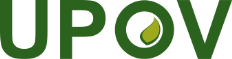 FUnion internationale pour la protection des obtentions végétalesConseilCinquante-quatrième session ordinaire
Genève, 30 octobre 2020C/54/3 Rev.Original :  anglaisDate :  10 août 25 septembre 2020à examiner par correspondanceDénomination(s) de la ou des variété(s) voisine(s) de votre variété candidateCaractère(s) par lequel ou lesquels votre variété candidate diffère de la ou des variété(s) voisine(s)1)Niveau d’expression du ou des caractère(s) chez la ou les variété(s) voisine(s)2)Niveau d’expression du ou des caractère(s) chez votre variété candidate2)NiveauNotepetit3moyen5grand7NiveauNotetrès petit1très petit à petit2petit3petit à moyen4moyen5moyen à grand6grand7grand à très grand8très grand9Gamme standard
Version 1Gamme standard
Version 2Gamme standard
Version 3Gamme standard
Version 41	très faible
(ou : absent ou très faible)1	très faible
(ou : absent ou très faible)--3	faible3	faible3	faible3	faible5	moyen5	moyen5	moyen5	moyen7	fort7	fort7	fort7	fort9	très fort-9	très fort-NiveauExemple 1Taille relative :Exemple 2Angle :Exemple 3Position :Exemple 4Longueur relative :Exemple 5Profil :1extrêmement plus petitetrès aiguà la baseégaletrès fortement concave2extrêmement plus petite à modérément plus petitetrès aigu à modérément aiguà la base à un quart de la baseégale à légèrement plus courtetrès fortement concave à modérément concave3modérément plus petitemodérément aiguun quart de la baselégèrement plus courtemodérément concave4modérément plus petite à même taillemodérément aigu à angle droitun quart de la base à au milieulégèrement plus courte à modérément plus courtemodérément concave à plane5même tailleangle droitau milieumodérément plus courteplane6même taille à modérément plus grandeangle droit à modérément obtusau milieu à un quart de l’extrémité du sommetmodérément plus courte à beaucoup plus courteplane à modérément convexe7modérément plus grandemodérément obtusun quart de l’extrémité du sommetbeaucoup plus courtemodérément convexe8modérément plus grande à extrêmement plus grandemodérément obtus à très obtusun quart de l’extrémité du sommet à au sommetbeaucoup plus courte à extrêmement plus courtemodérément convexe à très fortement convexe9extrêmement plus grandetrès obtusau sommetextrêmement plus courtetrès fortement convexeNiveauExemple 1
Tige : port1dressé2dressé à demi-dressé3demi-dressé4demi-dressé à étalé5étaléÉpoque de floraisontrès précoce1très précoce à précoce2QNprécoce3précoce à moyenne4moyenne5moyenne à tardive6tardive7tardive à très tardive8très tardive9Nombre d’entrées ou de groupesExempleUtilisationniveau de précisionbas                            élevéNuméro du code RHS des couleurs92049AUtilisé pour une description précise des couleurs de parties de plante.niveau de précisionbas                            élevéNom de couleur RHS 190Rose intensePas utilisé dans le cadre de l’UPOV niveau de précisionbas                            élevéNom de couleur UPOV 
73Rose
(groupe 29)Utilisé dans une description variétale pour convertir le numéro du code RHS des couleurs en nom de couleur.niveau de précisionbas                            élevéGroupe de couleur RHS 
(en-tête de chaque feuille)29Groupe rougePas utilisé dans le cadre de l’UPOVN°CaractèreNiveau d’expressionNiveau d’expressionNote20Fleur : couleur principale de la face supérieureRouge moyenRHS 46C21Variétés à fleurs bicolores ou multicolores seulement : Fleur : couleur secondaire de la face supérieure
pourpre moyenRHS N 74B22Variétés à fleurs bicolores ou multicolores seulement : Fleur : distribution de la couleur secondaireprincipalement sur le pétale supérieurprincipalement sur le pétale supérieur123Fleur : zone de l’œilPrésentePrésente924Fleur : taille de la zone de l’œil LargeLarge725Fleur : couleur principale de la zone de l’œilrouge-pourpre moyenRHS N 57AN° de groupe UPOVfrançaisEnglishdeutschespañol1blancwhiteweißblanco2vert clairlight greenhellgrünverde claro3vert moyenmedium greenmittelgrünverde medio4vert foncédark greendunkelgrünverde oscuro5vert-jaune clairlight yellow greenhellgelbgrünverde amarillento claro6vert-jaune moyenmedium yellow greenmittelgelbgrünverde amarillento medio7vert-gris clairlight grey greenhellgraugrünverde grisáceo claro8vert-gris moyenmedium grey greenmittelgraugrünverde grisáceo medio9vert-gris foncédark grey greendunkelgraugrünverde grisáceo oscuro10vert-bleu clairlight blue greenhellblaugrünverde azulado claro11vert-bleu moyenmedium blue greenmittelblaugrünverde azulado medio12vert-bleu foncédark blue greendunkelblaugrünverde azulado oscuro13vert-brun clairlight brown greenhellbraungrünverde amarronado claro14vert-brun moyenmedium brown greenmittelbraungrünverde amarronado medio15vert-brun foncédark brown greendunkelbraungrünverde amarronado oscuro16jaune clairlight yellowhellgelbamarillo claro17jaune moyenmedium yellowmittelgelbamarillo medio18jaune foncédark yellowdunkelgelbamarillo oscuro19orange-jaune clairlight yellow orangehellgelborangenaranja amarillento claro20orange-jaune moyenmedium yellow orangemittelgelborangenaranja amarillento medio21orange-jaune foncédark yellow orangedunkelgelborangenaranja amarillento oscuro22orange clairlight orangehellorangenaranja claro23orange moyenmedium orangemittelorangenaranja medio24orange foncédark orangedunkelorangenaranja oscuro25rose orangé clairlight orange pinkhellorangerosarosa anaranjado claro26rose orangé moyenmedium orange pinkmittelorangerosarosa anaranjado medio27rose-rouge clairlight red pinkhellrotrosarosa rojizo claro28rose-rouge moyenmedium red pinkmittelrotrosarosa rojizo medio29rosepinkrosarosa30rose-bleu clairlight blue pinkhellblaurosarosa azulado claro31rose-bleu moyenmedium blue pinkmittelblaurosarosa azulado medio32rose-bleu foncédark blue pinkdunkelblaurosarosa azulado oscuro33rouge orangéorange redorangerotrojo anaranjado34rouge clairlight redhellrotrojo claro35rouge moyenmedium redmittelrotrojo medio36rouge foncédark reddunkelrotrojo oscuro37rouge-pourpre moyenmedium purple redmittelpurpurrotrojo púrpura medio38rouge-pourpre foncédark purple reddunkelpurpurrotrojo púrpura oscuro39rouge-brunbrown redbraunrotrojo amarronado40pourpre-brun moyenmedium brown purplemittelbraunpurpurnpúrpura amarronado medio41pourpre-brun foncédark brown purpledunkelbraunpurpurnpúrpura amarronado oscuro42pourpre moyenmedium purplemittelpurpurnpúrpura medio43pourpre foncédark purpledunkelpurpurnpúrpura oscuro44violet clairlight violethellviolettvioleta claro45violet moyenmedium violetmittelviolettvioleta medio46violet foncédark violetdunkelviolettvioleta oscuro47violet-bleu clairlight blue violethellblauviolettvioleta azulado claro48violet-bleu moyenmedium blue violetmittelblauviolettvioleta azulado medio49violet-bleu foncédark blue violetdunkelblauviolettvioleta azulado oscuro50bleu-violet clairlight violet bluehellviolettblauazul violáceo claro51bleu-violet moyenmedium violet bluemittelviolettblauazul violáceo medio52bleu-violet foncédark violet bluedunkelviolettblauazul violáceo oscuro53bleu clairlight bluehellblauazul claro54bleu moyenmedium bluemittelblauazul medio55bleu foncédark bluedunkelblauazul oscuro56bleu-vert clairlight green bluehellgrünblauazul verdoso claro57bleu-vert moyenmedium green bluemittelgrünblauazul verdoso medio58bleu-vert foncédark green bluedunkelgrünblauazul verdoso oscuro59brun clair  light brown  hellbraunmarrón claro  60brun moyenmedium brownmittelbraunmarrón medio61brun foncédark browndunkelbraunmarrón oscuro62brun-jaune clairlight yellow brownhellgelbbraunmarrón amarillento claro63brun-jaune moyenmedium yellow brownmittelgelbbraunmarrón amarillento medio64brun orangéorange brownorangebraunmarrón anaranjado65brun-grisgrey browngraubraunmarrón grisáceo66brun-vert clairlight green brownhellgrünbraunmarrón verdoso claro67brun-vert moyenmedium green brownmittelgrünbraunmarrón verdoso medio68brun-vert foncédark green browndunkelgrünbraunmarrón verdoso oscuro69gris-jauneyellow greygelbgraugris amarillento70gris-brunbrown greybraungraugris amarronado71gris-pourprepurple greypurpurgraugris púrpura72grisgreygraugris73noirblackschwarznegroDonnées génétiquestm2/tm2ettm1/tm1Tm2/Tm2 ou Tm22/Tm22 ou Tm22/Tm2 ouTm2/tm2 ou Tm22/tm2etTm1/Tm1 ou Tm1/tm1 ou tm1/tm1tm2/tm2etTm1/Tm1 ou Tm1/tm1 Marqueur Tm2/22allèle de sensibilitéallèle de résistanceallèle de sensibilitéRésistance à la souche 0 du virus ToMVnulleprésenteprésente